 Colegio Técnico Industrial Don Bosco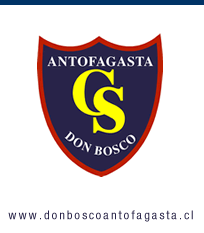   Departamento Religión   Salesianos Antofagasta	 “Buenos cristianos y honestos ciudadanos”PRUEBA DE NIVELACIÓN 2020TERCERO MEDIOObjetivos de Aprendizaje:Identificar el testimonio de cristianos laicos que han desarrollado su vocación de servicio y fraternidadIdentificar sus propios intereses y cuestionamientos vocacionalesInstrucciones:Lea atentamente las preguntas y siga las instruccionesResponda con lapicera negra o azulLas preguntas con corrector o tachadas no serán consideradasHabilidad: Extrae información explícitaII ÍTEM: COMPLETE EL CRUCIGRAMA (8 puntos)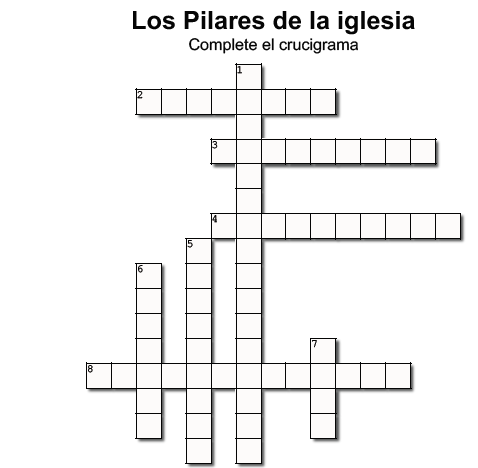 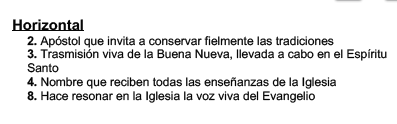 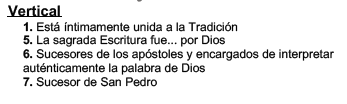 Habilidad: Extrae información explícita y fundamenta.II ÍTEM: VERDADERO (V) Y FALSO (F)   Frente a cada afirmación responde V o F según corresponda. Las que consideres Falsas debes justificarlas, de lo contrario no se considerará el puntaje: Falsas corregidas 2 ptos.; sin corregir 0 pto; Verdadera 1 pto.1. _____ La Sagrada Escritura es el único medio a través del cual podemos conocer a Dios.	   ______________________________________________________________________2. _____ La Iglesia con su enseñanza, su vida y su culto conserva y transmite lo que es y lo que cree.	   ______________________________________________________________________3. _____ La trasmisión viva, llevada a cabo en el espíritu Santo, es llamada Magisterio.	   ______________________________________________________________________4. _____ La tradición y la Sagrada Escritura no están unidas, pero trasmiten el mismo mensaje.	   ______________________________________________________________________5. _____El espíritu Santo introduce a los fieles en la verdad plena y hace que habite en ellos la palabra de Cristo.	   ______________________________________________________________________6. _____ La Sagrada Escritura está al servicio del Magisterio.	   ______________________________________________________________________Habilidad: DefinirIII ÍTEM: DEFINE CON TUS PALABRAS CADA UNO DE LOS SIGUIENTES CONCEPTOS Y DÁ UN EJEMPLO DE CADA UNO. (6 puntos)Magisterio: __________________________________________________________________________________________________________________________________________________________________________________________________________________________________________________________________________Sagrada Escritura: ___________________________________________________________________________________________________________________________________________________________________________________________________________________________________________________________________Tradición: __________________________________________________________________________________________________________________________________________________________________________________________________________________________________________________________________________Nombre: __________________________________Curso: _______ Fecha: ________ Puntaje de la prueba:   24 puntos   Puntaje Obtenido: _____   Calificación: ________